N  ___14Ա-վ1___                              	                         « 12 »  ___հուլիս___2021թ.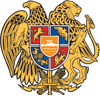 ԳԻՏԱԿԱՆ ԱՍՏԻՃԱՆՆԵՐԻ ՇՆՈՐՀՈՒՄԸ ՀԱՍՏԱՏԵԼՈՒԵՎ ՎԿԱՅԱԳՐԵՐՈՎ ԱՄՐԱԳՐԵԼՈՒ ՄԱՍԻՆՀամաձայն  ՀՀ Կառավարության 08.08.1997թ. հ. 327 որոշմամբ հաստատված <<Հայաստանի Հանրապետությունում գիտական աստիճանաշնորհման կանոնակարգի>> 5-րդ գլխի 36-րդ կետի և ՀՀ ԿԳՄՍ նախարարի 14.08.2019թ. հ.31-Լ հրամանով հաստատված <<Հայաստանի Հանրապետության բարձրագույն որակավորման կոմիտեի>> կանոնադրության 3-րդ գլխի 11-րդ կետի 8) ենթակետի՝	Հաստատել և վկայագրերով ամրագրել.1.Երևանի պետական համալսարանում գործող ԲՈԿ-ի 049 Ֆիզիկայի մասնագիտական խորհրդի որոշումը Հենրիկ Աշոտի Պարսամյանին ֆիզիկամաթեմատիկական գիտությունների թեկնածուի (Ա.04.03 թվանիշով) գիտական աստիճան շնորհելու մասին:2.ՀՀ ԳԱԱ Մոլեկուլային կենսաբանության  ինստիտուտում գործող ԲՈԿ-ի 042 Կենսաքիմիայի մասնագիտական խորհրդի որոշումը Նարինե Խաչիկի Խաչատրյանին կենսաբանական  գիտությունների թեկնածուի (Գ.00.04 թվանիշով) գիտական աստիճան շնորհելու մասին:3.Հայաստանի ազգային պոլիտեխնիկական համալսարանում գործող ԲՈԿ-ի 038 Էլեկտրատեխնիկայի մասնագիտական խորհրդի որոշումը Լիանա Արտեմի Վարդանյանին տեխնիկական գիտությունների թեկնածուի (Ե.09.01 թվանիշով) գիտական աստիճան շնորհելու մասին:4.Հայաստանի ազգային պոլիտեխնիկական համալսարանում գործող ԲՈԿ-ի 046 Ռադիոտեխնիկայի և էլեկտրոնիկայի մասնագիտական խորհրդի որոշումը Դավիթ Վալերիի Աղաբեկյանին տեխնիկական գիտությունների թեկնածուի (Ե.12.03 թվանիշով) գիտական աստիճան շնորհելու մասին:5.Երևանի պետական համալսարանում գործող ԲՈԿ-ի 066 Արտասահմանյան գրականության մասնագիտական խորհրդի որոշումը Մահմուդ Ղոլամհասսանի Ֆիրուզի Մողադդամին բանասիրական գիտությունների թեկնածուի (Ժ.01.07 թվանիշով) գիտական աստիճան շնորհելու մասին:Հիմք՝   մասնագիտական  խորհուրդների  որոշումները  և  բաժինների  հհ. 1-5072 - 1-5075,  2-5236 եզրակացությունները:									  ԿԱՐԵՆ ՔԵՌՅԱՆՀԱՅԱՍՏԱՆԻ ՀԱՆՐԱՊԵՏՈՒԹՅՈՒՆ ԲԱՐՁՐԱԳՈՒՅՆ ՈՐԱԿԱՎՈՐՄԱՆ ԿՈՄԻՏԵԻ ՆԱԽԱԳԱՀՀՐԱՄԱՆ